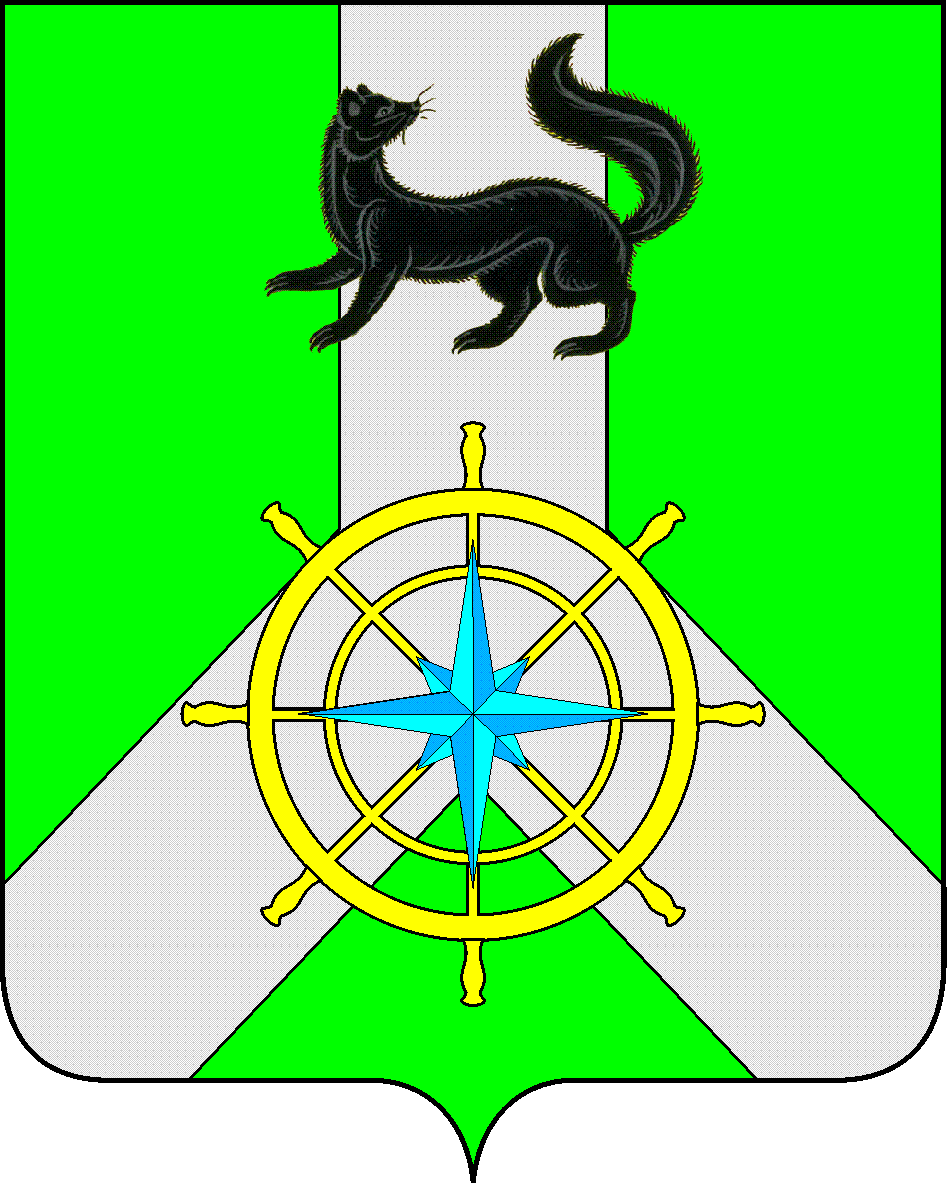 Р О С С И Й С К А Я   Ф Е Д Е Р А Ц И ЯИ Р К У Т С К А Я   О Б Л А С Т ЬК И Р Е Н С К И Й   М У Н И Ц И П А Л Ь Н Ы Й   Р А Й О НА Д М И Н И С Т Р А Ц И Я П О С Т А Н О В Л Е Н И ЕВ целях предотвращения снижения несущей способности конструктивных элементов автомобильных дорог, вызванной переувлажнением в период возникновения неблагоприятных природно-климатических условий, в соответствии со статьей 30 Федерального закона от 8 ноября 2007 года №257-ФЗ «Об автомобильных дорогах и о дорожной деятельности в Российской Федерации и о внесении изменений в отдельные законодательные акты Российской Федерации», Порядком осуществления временных ограничения или прекращения движения транспортных средств по автомобильным дорогам регионального или межмуниципального, местного значения в Иркутской области, установленным постановлением Правительства Иркутской области от 11 мая 2012 года №233-пп, Приказом Министерства строительства, дорожного хозяйства Иркутской области от 26 марта 2015 года №15-МПР:П О С Т А Н О В Л Я Ю:1. Ввести с 25 апреля по 04 июня 2015г. на автомобильных дорогах общего пользования Киренского района (перечень дорог указан в приложении №1) временное ограничение движения транспортных средств общей массой свыше 10 тонн.2. Установить, что временное ограничение не распространяется:-  на международные перевозки грузов;-  на пассажирские перевозки автобусами;- на перевозки пищевых продуктов, животных, лекарственных средств, горюче-смазочных материалов, семенного фонда, кормов, удобрений, почты и почтовых грузов;- на перевозку грузов, необходимых для предотвращения и (или) ликвидации последствий стихийных бедствий или иных чрезвычайных происшествий;- на транспортные средства федеральных органов исполнительной власти, в которых федеральным законом предусмотрена военная служба;- на транспортные средства организаций, осуществляющих деятельность по содержанию автомобильных дорог. 3. Главам городских и сельских поселений района принять соответствующие меры по сохранности дорог на  подведомственной территории в весенний период 2015 года.4. Казачинско-Ленскому филиалу «ОАО Дорожная служба Иркутской области» участок «Киренский» (Пономаренко С.Н.) обеспечить временное ограничение движения путем своевременной установки и демонтажа соответствующих дорожных знаков на дорогах района.5. Руководителям организаций всех форм собственности соблюдать ограничения предусмотренные данным постановлением.  6. Отделу по электроснабжению, транспорту, связи и ЖКХ Комитета по имуществу и ЖКХ администрации Киренского муниципального района (Вытовтова О.А.) проинформировать  Межмуниципальный отдел МВД России «Киренский» (Рогачков С.А.), ведущего эксперта Усть-Кутского отдела по инспектированию автомобильных дорог (Лыков И.Г.).7. Межмуниципальному отделу МВД России «Киренский» (Рогачков С.А.) совместно с ведущим экспертом Усть-Кутского отдела по инспектированию автомобильных дорог (Лыков И.Г.) организовать работу по проверке транспортных средств за соблюдением режима временного ограничения по дорогам района.8. Данное постановление подлежит опубликованию в средствах массовой информации  (газета «Ленские зори») и на официальном сайте администрации Киренского муниципального района http://kirenskrn.irkobl.ru./9. Контроль за исполнением постановления возложить на заместителя мэра- председателя Комитета по имуществу и ЖКХ администрации Киренского муниципального района А.В. Вициамова. И.о. главы администрации района 					          Е.А. ЧудиноваПриложение № 1к постановлению от 15.04.2015г.№266Перечень автомобильных дорог Киренского района, на которых устанавливается	временное ограничение движения автотранспорта.	1.	От отворота региональной автомобильной дороги до д. Усть-Киренга2.	От отворота региональной автомобильной дороги до с. Кривая Лука3.	От отворота региональной автомобильной дороги до д. Юксеево4.	Автомобильная дорога Киренск – Орлово5.	Автомобильная дорога Киренск – Верхнекарелино6.	От отворота автомобильной дороги Киренск – Орлово до д. Никольска7.	От отворота автомобильной дороги Киренск – Орлово до д. Змеиново8.	От отворота автомобильной дороги Киренск – Орлово до п. Алексеевска9.	От отворота автомобильной дороги Киренск – Орлово до с. Алымовка10.	От отворота автомобильной дороги Киренск – Орлово до с. Чечуйска	от 15 апреля 2015 г.                       № 266г.КиренскОб ограничении движения транспортных средств по автомобильным дорогам общего пользования Киренского района в весенний период 2015 года. 